DADOS DO SEU ESTACIONAMENTO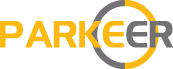   Data: ____/___/________                                      Endereço do estacionamento
Telefone do estacionamentoC A D A S T R O   D E   M E N S A L I S T APARKEER SOFTWARE PARA ESTACIONAMENTOS – WWW.PARKEER.COM.BRDADOS DO SEU ESTACIONAMENTO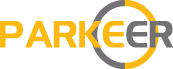 Data: ____/___/________                                      Endereço do estacionamento
Telefone do estacionamentoC A D A S T R O   D E   M E N S A L I S T APARKEER SOFTWARE PARA ESTACIONAMENTOS – WWW.PARKEER.COM.BR